Identitas DiriRiwayat PendidikanPengalaman Penelitian Dalam 10 tahun TerakhirPengalaman Pengabdian Kepada Masyarakat dalam 10 Tahun TerakhirPublikasi Artikel dalam Jurnal dalam  10  tahun terakhirPemakalah Seminar Ilmiah (Oral Presentattion) dalam 5 tahun terakhirPengalaman OrganisasiKarya Buku dalam 10 Tahun TerakhirDemikian biodata ini saya buat dengan sebenarnya, semua data yang saya isikan dan tercantum dalam biodata ini adalah benar dan dapat dipertanggung jawabkan. Apabila dikemudian hari ternyata dijumpai ketidak sesuaian dengan kenyataan, saya sanggup menerima resikonya.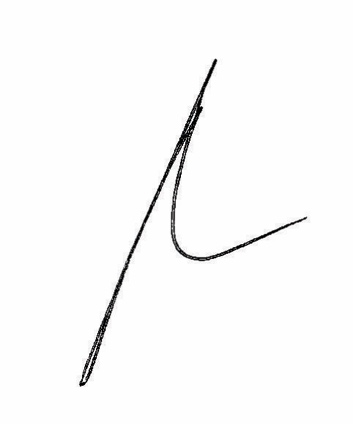 Surakarta, 21 September 2018Dwi Prasetyani, SE.M.Si 1977021720031220031Nama LengkapDr. Dwi Prasetyani, SE.M.Si2Jenis KelaminPerempuan3Jabatan FungsionalLektor4NIP1977021720031220035NIDN00170277076Tempat dan Tanggal LahirBoyolali, 17 Februari 19777E-mailnd_prasetyani@yahoo.com8Nomor Telepon0813 2904 88899Alamat KantorFakultas Ekonomi dan Bisnis, Universitas Sebelas MaretJl. Ir. Sutami No. 36 A Solo, 5712610Nomor Telepon/FaksTelp. 0271-647481Fax: 0271-63814311Mata Kuliah yang DiampuBisnis dan MasyarakatBisnis InternasionalEkonomi IndustriEkonomi MoneterEkonomi PembangunanEkonomi PublikEtika BisnisEtika dan Budaya Bisnis InternasionalKeuangan Perbankan InternasionalKewirausahaanPengantar Ekonomi MakroPengantar Ekonomi MikroPengantar Ilmu EkonomiPerekonomian IndonesiaUMKMTahunLulusProgram Pendidikan (diploma, sarjana, magister, spesialis, dan doktor)Perguruan TinggiJurusan/Program Studi2018S3 (Doktor)Universitas BrawijayaProgram Doktor Ilmu Ekonomi2001S2 (Magister)Universitas Gadjah MadaMagister Ekonomi Pembangunan1999S1 (Sarjana)Universitas Sebelas Maret SurakartaIlmu Ekonomi dan Studi PembangunanNo.Judul PenelitianTahunKetua/anggota TimSumber Dana1.Analisis Rantai Pasok (Supply Chain) Pada Tekstil dan Produk Tekstil2018KetuaLPEI, Indonesia Eximbank2.Perilaku Muslimah Pengusaha dalam Memaknai Keberhasilan Usahanya2018KetuaUNS3.Interpretasi Model Kualitas Sumber Daya Manusia Perdesaan di Kawasan Subosuka_Wonosraten Provinsi Jawa Tengah2013KetuaHibah penelitian Dana BOPTN UNS4.Sosialisasi Dampak Kebradaan Kawasan Industri di Desa Butuh terhadap Peningkatan Aktivitas Perekonomian dan Keinginan Berwirausaha di Kecamatan Mojosongo Kabupaten Boyolali2013AnggotaHibah penelitian Dana BOPTN UNS5.Survey Petani dan Pengusaha Tembakau dan Cengkeh di Lingkungan Industri Hasil Tembakau Kabupaten Sragen Tahun Anggaran 20122012AnggotaBadan Perencanaan Pembangunan Daerah Kabupaten Sragen6.Studi Potensi Pendapatan Asli Daerah Kabupaten Sragen Tahun Anggaran 20122012AnggotaBadan Pendidikan dan Pelatihan Kabupaten Sragen7.Penyusunan Rencana Kerja Pemerintah Daerah Kabupaten Karanganyar Tahun Anggaran 20122012AnggotaBadan Perencanaan Pembangunan Daerah Kabupaten Karanganyar8.Penyusunan Perubahan Kebijakan Umum APBD (KUA) Pemerintah Daerah Kabupaten Karanganyar Tahun Anggaran 20112012AnggotaBadan Perencanaan Pembangunan Daerah Kabupaten Karanganyar9.Penyusunan Perubahan Kebijakan Umum APBD (KUA) dan Prioritas dan Plafon Anggaran Sementara (PPAS) Pemerintah Daerah Kabupaten Karanganyar Tahun Anggaran 20122012AnggotaBadan Perencanaan Pembangunan Daerah Kabupaten Karanganyar10.Kajian Evaluasi Penggunaan Dana Bagi Hasil Cukai Hasil Tembakau Tahun 20122011KetuaBagian Perekonomian Setda Kota Surakarta11.Penyusunan  Kajian  Analisis Belanja Daerah Pada SKPD Se Kabupaten Nganjuk Tahun 2011 2011AnggotaBadan Perencanaan Pembangunan Daerah Kabupaten Nganjuk12.Kajian Investasi Pemerintah Daerah dengan Pihak Ketiga (Studi Kasus Kabupaten Pati)2011KetuaJurusan EP FE UNS13.Kajian Kebijakan Pemberdayaan Usaha Mikro Kecil Menengah (UMKM) Kota Surakarta2010KetuaBagian Perekonomian Setda Kota Surakarta14.Indikator Ekonomi Daerah Kabupaten Sragen 870/2764/31/2010 dan 101/H.27.4/PPEP.02/20102010AnggotaBadan Pendidikan dan Pelatihan Kabupaten Sragen15.Studi Pengembangan Kawasan Monumen Suryo Kabupaten Ngawi2010Ketua MESP FE UNS16.Kajian Pengembangan Klaster Bisnis Untuk Memperkuat Daya Saing Usaha Mikro Menengah (Studi Kasus Klaster Tembaga di Kabupaten Boyolali) bersama Drs Riwi Sumantyo,2008, tidak dipublikasikan2008KetuaJurusan EP FE UNSTahunJenis/Nama KegiatanTempat 2018Manajemen Pemsaran Klaster Kabupaten Sragen2017Pelatihan Inovasi seni DecoupageKabupaten Boyolali2017Pelatihan Ragam DecoupageKabupaten Boyolali2017Sosialisasi MompreneurKabupaten Boyolali2014IBM Kelompok Usaha Pengolahan Ikan Nila Melalui Diversifikasi Produk dan Pemasaran di Sidowayah Kabupaten KlatenKabupaten Klaten2013Sosialisasi Dampak Kebradaan Kawasan Industri di Desa Butuh terhadap Peningkatan Aktivitas Perekonomian dan Keinginan Berwirausaha di Kecamatan Mojosongo Kabupaten BoyolaliKabupaten Boyolali2012Pelatihan Teknik Negosiasi dan Kontrak  Dagang Kepada Calon Eksportir di Kota SurakartaFE UNS Surakarta2011Pemberdayaan Pengusaha Lokal dalam Mengoptimalkan Potensi Kawasan Wisata Selo di Kabupaten BoyolaliKabupaten Boyolali2010Pelatihan dan Pendidikan “Fun Training” Bagi UMK sebagai bentuk Sinergitas Akademisi dan Swasta di Kabupaten BoyolaliKabupaten Boyolali2009Sosialisasi Hasil Penelitian Analisis Tingkat Persaingan dan Kerjasama serta Eksternalitas Positif Klaster, Studi Kasus Klaster Industri Kerajinan Tembaga dan Kuningan di Cepogo, Kabupaten Boyolali, Jawa TengahKabupaten Boyolali2007Pelatihan Manajemen Usaha Bagi IndustriRumah Tangga, Kecil dan Menengah di Kabupaten Boyolali Kabupaten Boyolali2007Peningkatan Akses Permodalan Sektor UKM Terhadap Lembaga KeuanganKabupaten BoyolaliNo.JudulJurnalVolume/ Nomor/ Tahun1.How Islamic Value Implied Business Activity On Moslem Women EntrepreneursMIXVolume 8/Nomor 03/Oktober 2018 ISSN. 2088-1231 E-ISSn: 2460-53282.Islamic Women Entrepreneur: A Conceptual Framework Indonesian Journal of Entrepreneurship and Small BusinessVolume 1/Nomor. 1/20183.Studi Empiris Wirausaha Perempuan di Surakarta: Faktor-Faktor yang Mempengaruhi Motivasi, Hambatan dan Keberhasilan UsahaJurnal Penelitian Ekonomi dan BisnisISSN 2442-5028 Volume 1/ Nomor 2/20164.Perkembangan Dana Bagi Hasil Cukai Hasil Tembakau  (DBHCHT) di Kota SurakartaJurnal Ekonomi dan Pembangunan (JIEP)ISSN 1412-2200 Volume 12 Nomor  1 Agustus 20125.Corporate Social Responsibility:Ketika Berkembang Menjadi Trend Global, Jurnal Ekonomi dan Pembangunan (JIEP)ISSN 1412-2200 Volume 9 Nomor 1 Mei 20096.Feasibility Study Investasi Bidang Peternakan Dalam Upaya Pembangunan Ekonomi di Kabupaten BoyolaliJurnal,DINAMIKAISSN 0216-7034 Volume 3 Nomor 2 Desember 20087.Obligasi Daerah sebagai Alternatif Pembiayaan Daerah,Jurnal Ekonomi dan Pembangunan (JIEP)ISSN 1412-2200 Volume 7 Nomor 1 Nopember 20078.Pembiayaan Pembangunan Daerah Melalui Penerbitan Obligasi, REGION(ISSN 1858-4837), Volume 2, Nomor  2, Juli 20079.Analisis Potensi Retribusi Tempat Khusus Parkir Dalam Mendukung Pendapatan Asli Daerah Kabupaten Sukoharjo, REGION(ISSN 1858-4837), Volume 2, Nomor  2, Juli 2007No.TahunJudul KegiatanPenyelenggaraPeranan1.2018Design Thinking for EntrepreneurshipUniversitas Gajayana, Malang Presenter2.2018The 5th Sebelas Maret International Conference on Business, Economics and Social Sciences  Fakultas Ekonomi dan Bisnis Universitas Sebelas Maret Presenter3.2017International Conference on Economics and Social Sciences 6th- 7th November 2017, Tokyo, Japan Institute of Research Engineers and Scientists (The IRES)Presenter4.20164th Global Conference on Business & Social Sciences 2016 Dubai, United Arab EmiratesGlobal Academy of Training & Research (GATR)Presenter 5.2015International Conference on Social Economic and CultureInstitute of Research and Community ServicePresenter6.2015Pengembangan Sumber Daya Pedesaan dan Kearifan Lokal Berkelanjutan VLPPM-UnsoedPresenter7.2014SIBR-RDINRRU 2014 Conference on Interdiciplinary Business and Economics Research Society of Interciplinary Business Research and Nakhon Ratchasima Rajabhat UniversityPresenter8.2013Seminar Nasional dan Call For Papers Sustainable Competitive Advantage 3Fakultas Ekonomi Universitas Jendral Sudirman PurwokertoPembicara9.2013The International Conference on Business, Economics, and Social Science (ICBESS 2013) “Passage Towards ASEAN Community 2015: Bridging Science, Technology and Humanities’) held in BangkokCoorporation between AASIC and Education and Culture Attache Embassy of Republik IndonesiaParticipant10.2012Workshop dengan tema “Implementasi Kebijakan Pendaerahan PBB Perdesaan dan Perkotaan untuk Kabupaten /Kota Se-Indonesia”, Yogyakarta, tanggal 13-15 April 2012Pusat Pengembangan Ekonomi Pembangunan (PPEP) FE UNSPembicara11.2012Bimbingan Teknis dengan tema “Peningkatan Kapabilitas Pembahasan Laporan Keterangan Pertanggungjawaban (LKPJ) Kepala Daerah dan Rencana Tata Ruang Wilayah (RTRW), Yogyakarta, tanggal 29-31 Maret 2012Pusat Pengembangan Ekonomi Pembangunan (PPEP) FE UNSPembicaraNo.Peran/JabatanInstitusi(Univ,Fak,Jurusan,Lab,Studio, Manajemen Sistem Informasi Akademik dll)Tahun1.Ketua Program S1 Non RegulerProgram Studi S1 Ekonomi Pembanguan2007-20112.Sekretaris Pusat Pengembangan Ekonoki Pembangunan (PPEP) Program Studi S1 Ekonomi Pembanguan2007-20113.Ketua Bidang Pelatihan dan Pemgembangan SDMKadin Kabupaten Boyolali2005-skrngNo.Judul BukuTahunHalamanPenerbit1.Analisis Kinerja dan Potensi Pendapatan Asli Daerah2011ISBN 979-978-3456-91-3CakraBooks2.Visi Perekonomian 2030 : Model Kinerja dan Potensi Pajak Daerah, 2009ISBN 978-979-17320-0-0BPEP 2009, 3.Pembangunan Daerah Kabupaten Boyolali Sektor Investasi, Januari 2009, 2009ISBN 978-979-3456-40-9CakraBooks,